附件1中国地质大学（北京）2021年研究生诚信复试承诺书本人（考生姓名）      ，考生编号（准考证号）                      ,是参加中国地质大学（北京）2021年硕士研究生复试的考生，我已登录过中国地质大学（北京）研究生院网站，认真阅读了《国家教育考试违规处理办法》、《中国地质大学（北京）2021年研究生复试考场规则》及学校、学院的复试相关规定，知晓其中所有内容并愿意自觉遵守。我承诺提供、提交的所有信息和材料是真实、准确的。如有违规违纪行为，我愿意接受取消复试资格、取消复试成绩、取消录取资格等处理决定，承担相应的法律责任。承诺人签名：__________________日      期：2021年    月    日表1： 学院（部） 2021年硕士研究生复试情况表附件3面试分组时间学术型研究生（第一组）学术型研究生（第二组）专业型研究生（第一组）专业型研究生（第二组）考生姓名考生编号考生编号考生编号性别 本人近期一寸彩色正面免冠照    片 本人近期一寸彩色正面免冠照    片 本人近期一寸彩色正面免冠照    片出生日期联系电话联系电话联系电话联系电话 本人近期一寸彩色正面免冠照    片 本人近期一寸彩色正面免冠照    片 本人近期一寸彩色正面免冠照    片通讯地址、邮编通讯地址、邮编通讯地址、邮编 本人近期一寸彩色正面免冠照    片 本人近期一寸彩色正面免冠照    片 本人近期一寸彩色正面免冠照    片考生来源考生来源考生来源□应届本科      □成人教育    □其他□应届本科      □成人教育    □其他□应届本科      □成人教育    □其他□应届本科      □成人教育    □其他□应届本科      □成人教育    □其他□应届本科      □成人教育    □其他□应届本科      □成人教育    □其他□应届本科      □成人教育    □其他□应届本科      □成人教育    □其他 本人近期一寸彩色正面免冠照    片 本人近期一寸彩色正面免冠照    片 本人近期一寸彩色正面免冠照    片考生学历考生学历考生学历□研究生        □大学本科    □本科以下  □研究生        □大学本科    □本科以下  □研究生        □大学本科    □本科以下  □研究生        □大学本科    □本科以下  □研究生        □大学本科    □本科以下  □研究生        □大学本科    □本科以下  □研究生        □大学本科    □本科以下  □研究生        □大学本科    □本科以下  □研究生        □大学本科    □本科以下   本人近期一寸彩色正面免冠照    片 本人近期一寸彩色正面免冠照    片 本人近期一寸彩色正面免冠照    片报考专业代码及名称报考专业代码及名称报考专业代码及名称拟复试专业代码及名称拟复试专业代码及名称拟复试专业代码及名称复试时间复试时间复试时间复试地点复试地点复   试   结  果 复   试   结  果 复   试   结  果 复   试   结  果 复   试   结  果 复   试   结  果 复   试   结  果 复   试   结  果 复   试   结  果 复   试   结  果 复   试   结  果 复   试   结  果 复   试   结  果 复   试   结  果 复   试   结  果 初试成绩初试成绩初试、复试权重比初试、复试权重比初试、复试权重比初试、复试权重比初试、复试权重比初试复试总成绩初试复试总成绩初试复试总成绩复试内容复试内容成   绩成   绩成   绩权  重权  重权  重复试总成绩复试总成绩同等学力、跨学科报考加试业务课科目及成绩同等学力、跨学科报考加试业务课科目及成绩同等学力、跨学科报考加试业务课科目及成绩同等学力、跨学科报考加试业务课科目及成绩同等学力、跨学科报考加试业务课科目及成绩专业知识笔试专业知识笔试综合面试综合面试外语测试外语测试复试评语复试评语复试评语复试评语组长签名组长签名复试组成员签名复试组成员签名复试组成员签名教研室（学科组）意见教研室（学科组）意见                       教研室主任（学科组长）签名：                       教研室主任（学科组长）签名：                       教研室主任（学科组长）签名：                       教研室主任（学科组长）签名：                       教研室主任（学科组长）签名：                       教研室主任（学科组长）签名：                       教研室主任（学科组长）签名：                       教研室主任（学科组长）签名：                       教研室主任（学科组长）签名：                       教研室主任（学科组长）签名：                       教研室主任（学科组长）签名：                       教研室主任（学科组长）签名：                       教研室主任（学科组长）签名：学院意见学院意见                       院主管领导签字：             院公章                       院主管领导签字：             院公章                       院主管领导签字：             院公章                       院主管领导签字：             院公章                       院主管领导签字：             院公章                       院主管领导签字：             院公章                       院主管领导签字：             院公章                       院主管领导签字：             院公章                       院主管领导签字：             院公章                       院主管领导签字：             院公章                       院主管领导签字：             院公章                       院主管领导签字：             院公章                       院主管领导签字：             院公章备  注备  注序号姓名考生编号面试时间测试进组二维码1张佳乐1141511165001653月27日上午8:00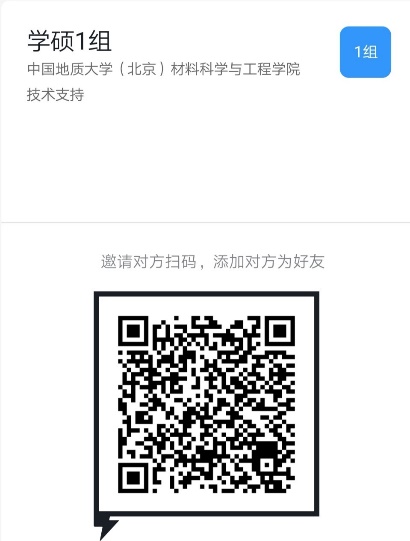 2王胜迁1141513703043403月27日上午8:003霍世俊1141511307021053月27日上午8:004高帅帅1141511165001303月27日上午8:005李梓欢1141511165001663月27日上午8:006孙桐路1141511165001803月27日上午8:007母润英1141511165001793月27日上午8:008柴宗册1141511165001453月27日上午8:009杨帆1141511165001753月27日上午8:0010王玲玲1141511165001733月27日上午8:0011袁凯文1141511315025603月27日上午8:0012李鑫楠1141511165001373月27日下午14:0013韩小倩1141513461038703月27日下午14:0014詹美玲1141511165001333月27日下午14:0015许旭旭1141511165001443月27日下午14:0016张馨月1141515302057103月27日下午14:0017付鼎皓1141511165001573月27日下午14:0018刘松岭1141511165001433月27日下午14:0019高垲悦1141511165001423月27日下午14:0020付新炜1141511165001323月27日下午14:0021柯少柔1141511165001703月27日下午14:0022刘亚1141513715046773月27日下午14:00序号姓名考生编号面试时间测试进组二维码1汪军1141513602040013月27日上午8:00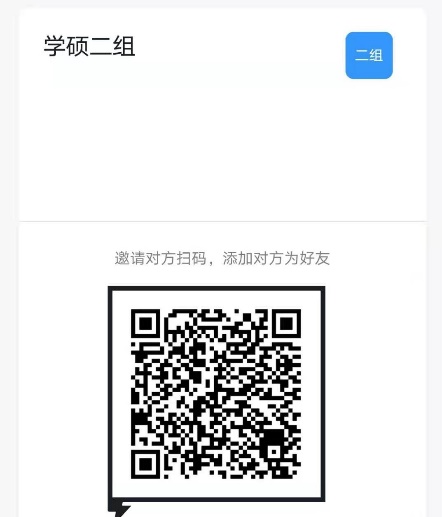 2夏若芸1141511165001603月27日上午8:003张伟超1141511165001463月27日上午8:004陈皓天1141511165001283月27日上午8:005张文扬1141511315025593月27日上午8:006林凯1141514116049403月27日上午8:007蒋加诚1141511165001623月27日上午8:008王莹1141511165001613月27日上午8:009尚竞1141513113036553月27日上午8:0010黄桂海1141511165001513月27日上午8:0011刘小宝1141511165001773月27日上午8:0012郭子娇1141511523032753月27日下午14:0013陈云帆1141511165001393月27日下午14:0014唐韩霞1141511165001253月27日下午14:0015赵嘉卿1141511165001273月27日下午14:0016陈宇1141514125050023月27日下午14:0017张进平1141511165001593月27日下午14:0018杨蕾1141513716047033月27日下午14:0019张萍萍1141513715046763月27日下午14:0020程国洋1141511165001493月27日下午14:0021马乾超1141516303059213月27日下午14:0022卢平1141511165001353月27日下午14:00序号姓名考生编号面试时间测试进组二维码1卢云鹤1141511302017993月28日上午8:00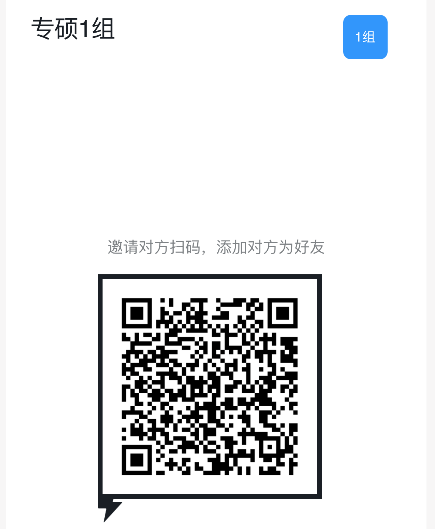 2周明玉1141513710046033月28日上午8:003吴宛玲1141511165007043月28日上午8:004李睿1141511165007053月28日上午8:005黄翊伦1141511165006953月28日上午8:006张昕晨1141513701041373月28日上午8:007屠素平1141511243016923月28日上午8:008施晶1141514209051993月28日上午8:009麻小伟1141511307021273月28日上午8:0010贺崇林1141511165006973月28日上午8:0011潘震1141513711046163月28日上午8:0012温甜锋1141511165006993月28日下午14:0013吴烽瑞1141511165007033月28日下午14:0014王若愚1141511165006893月28日下午14:0015高艳爽1141511207016243月28日下午14:0016吴柏均1141511165006983月28日下午14:0017谭钰1141511165006943月28日下午14:0018贺爽1141511165006913月28日下午14:0019钟敏1141513607040213月28日下午14:0020王红玲1141515303057213月28日下午14:0021李海阳1141511315026443月28日下午14:00序号姓名考生编号面试时间测试进组二维码1张颖1141511165001563月28日上午8:00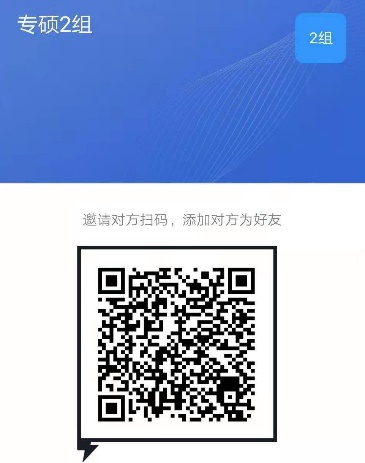 2徐棣1141516125058133月28日上午8:003杨瑞禛1141511165001383月28日上午8:004杨先荣1141511165001233月28日上午8:005王一帆1141511165001503月28日上午8:006吴佳俊1141511165001643月28日上午8:007杨昆民1141512146034533月28日上午8:008申效宇1141513701040733月28日上午8:009姚兰1141514156051703月28日上午8:0010袁航1141514107048453月28日上午8:0011段雨朋1141515113055653月28日上午8:0012宋亚辉1141511165001483月28日下午14:0013宋婉婷1141511165001633月28日下午14:0014王佳阳1141516401059303月28日下午14:0015陈俊林1141511165001473月28日下午14:0016朱坤乾1141513401037963月28日下午14:0017张兵兵1141516217058973月28日下午14:0018文倩1141511165001673月28日下午14:0019韩维康1141511305019783月28日下午14:0020吴智明1141513709045433月28日下午14:0021李昂轩1141511165001403月28日下午14:00